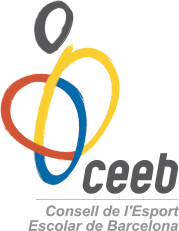 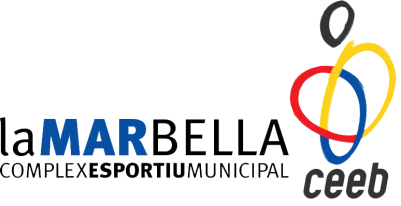 Torneig Tió de bàdmintonFull d’inscripció ADULTSData límit d’inscripció 7 de desembre del 2015Adults: 6€Oficines del CEEB: horari de 10h a 19h Av. Litoral 86-96 (08005-BCN)Transferència BBVA: ES32 0182-0209-73-02-00094446Concepte: nom+cognoms del participantEnviar el full d’inscripció juntament amb el rebut de pagament a: individual@elconsell.catNom      Cognoms      DNI      Data de naixement        Mòbil      Email      Entitat que pertany      Masculí                   Femení      